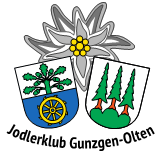 Anmeldetalon für eine Passiv-MitgliedschaftName:			__________________________________________Vorname:		__________________________________________Adresse:		__________________________________________PLZ/Ort:		__________________________________________E-Mail:		__________________________________________Unterschrift:		……………………………………………….Einzelmitgliedschaft (Jahresbeitrag: Mindestens Fr. 20.—)Einzahlung möglich bei:		Raiffeisenbank Untergäu, 4614 HägendorfEmpfangsscheinKonto / Zahlbar anCH22 8080 8004 9316 7943 1 (Jodlerklub Olten)Talon ausgefüllt einsenden an:	Jodlerklub Gunzgen-OltenHerr Cäsar StuderOberdorfstrasse 1
4652 Winznauoderper Email senden an:		caesar.studer@yetnet.ch